Formato de planeación de resúmenes 
Centro de Español – Universidad de los Andes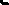 Recurso elaborado por Iván MojicaEste recurso ofrece un modelo de planeación para resúmenes académicos, así como algunas recomendaciones para diligenciarlo. El propósito de este modelo es brindar una herramienta que facilite la redacción de un resumen al seguir un plan establecido. Se recomienda complementar este recurso con la Guía para la elaboración del resumen de un texto académico.¿Por qué es importante planear?Antes de adentrarnos en un formato de planeación específico, es importante recalcar que la planeación no es una fase aislada del proceso de escritura, sino que está estrechamente ligada a las fases de lectura, escritura y edición. Esto implica que la planeación de un texto reporta múltiples beneficios que facilitan la redacción de cualquier tipo de escrito. Una de las ayudas más importantes que nos brinda este proceso es, sin duda, evitar el conocido “síndrome de la página en blanco”, el cual consiste en el bloqueo que experimenta una persona al enfrentarse a la escritura de un texto. La planeación ayuda a evitar estos bloqueos, ya que nos da los insumos necesarios para empezar a escribir, al mismo tiempo que nos ofrece una manera de estructurar dichos insumos, de manera que podamos establecer, de manera clara, las conexiones entre las distintas ideas que tenemos para construir nuestro texto. Además de lo anterior, la planeación también representa un ahorro de tiempo y un manejo efectivo del mismo en todas las fases de la escritura. Si tenemos en cuenta la planeación a medida que estamos leyendo nuestras fuentes, escribiendo nuestro texto y, posteriormente, editándolo, la realización de este será mucho más eficiente, pues lo estamos haciendo con la hoja de ruta que provee la planeación, en lugar de hacerlo a ciegas.Finalmente, la planeación nos permite ser más organizados a la hora de escribir un texto. Tener en mente un flujo de trabajo claro antes de empezar una actividad nos permite planear mejor nuestros tiempos y distribuir el trabajo adecuadamente según nuestras necesidades. La planeación también sirve para que nos organicemos y sepamos de cuánto tiempo disponemos para realizar una actividad, seguir un cronograma, contemplar posibles dificultades y retrasos, entre otras vicisitudes que pueden aparecer en el camino. A continuación, usted encontrará un modelo de planeación para su resumen. Elaboración del planUn resumen académico consta, generalmente, de cinco partes: título, introducción, desarrollo, conclusión y bibliografía. Diligencie cada una de las partes en este formato. Tenga en cuenta la información que identificó durante la fase de lectura.NotaEste recurso pedagógico le pertenece a la Universidad de los Andes y está protegido por derechos de autor. Así mismo, el recurso se encuentra amparado bajo la licencia de Atribución - No comercial - Sin derivar de Creative Commons.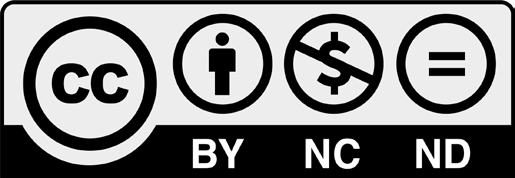 Bajo los términos de esta licencia, se permite descargar este recurso y compartirlo con otras personas, siempre y cuando se reconozca su autoría. No obstante, la licencia impide modificar este material y prohíbe utilizarlo con fines comerciales. Para reconocer la autoría de este recurso le recomendamos citarlo y referenciarlo según las normas del formato que rija su disciplina o su publicación.Formato de plan de texto para escribir un resumenFormato de plan de texto para escribir un resumenFormato de plan de texto para escribir un resumenFormato de plan de texto para escribir un resumenSeccionesSeccionesInstrucción y explicaciónCuadro para diligenciamiento propio1TítuloEn los resúmenes se suele usar el mismo título del texto que se va a resumir, con algún añadido como “Resumen de [título del texto a resumir]”. No obstante, esto puede diferir dependiendo de las instrucciones dadas para elaborar el resumen. En cualquier caso, se recomienda tener al menos un par de títulos tentativos entre los cuales pueda escoger el que mejor se ajuste a su resumen.Título tentativo 1:Título tentativo 2:Título tentativo 3:2IntroducciónEn la introducción se suele mencionar información básica del texto, ya sea un libro, un capítulo de libro, un artículo académico, entre otros, por lo que se proponen las siguientes casillas:Título del texto que se va a resumir:Nombre completo de los autores:Fecha de publicación:Tema del texto:Tesis del texto:3DesarrolloEsta parte puede variar considerablemente dependiendo de la extensión del resumen, la extensión del texto que se está resumiendo, el tipo de texto que se está resumiendo (libro, artículo, informe, etc.). No obstante, al ser un plan, es recomendable nutrir esta parte con la mayor cantidad de información posible, siempre evitando reproducir la totalidad del texto original. No es obligatorio ni necesario usar toda la información que se extraiga en esta parte en el producto final, pero tener información extra puede ayudar a corregir errores que surjan al empezar a escribir el resumen, a reemplazar información que no servirá en el resumen final, o a escoger qué poner y qué no en el texto final. Las ideas que proponga para esta sección deben estar bien conectadas entre sí y con la tesis. Fíjese especialmente en los conceptos clave que permiten conectarlas y pasar de una a otra de manera clara y fluida. El modelo que aquí se presenta es lo más genérico posible, de manera que puede adecuarse a las necesidades del resumen que vaya a realizar.Idea secundaria 1:Ejemplos, citas, soportes, etc. (para una explicación de estos conceptos, consulte la nota al pie de página número cuatro):Idea secundaria 2:Ejemplos, citas, soportes, etc.:Idea secundaria 3:Ejemplos, citas, soportes, etc.:Idea secundaria 4:Ejemplos, citas, soportes, etc.:Idea secundaria 5:Ejemplos, citas, soportes, etc.:4ConclusiónLa conclusión de un resumen siempre debe concordar con la conclusión de los autores del texto original. Además, esta sección debe estar bien conectada con las ideas secundarias identificadas y la tesis; es decir, la conclusión debe relacionar los conceptos clave que se han presentado en las ideas de desarrollo y ofrecer información que cierre la discusión propuesta en el texto. Evite conclusiones en las cuales solo se recapitule lo presentado en el desarrollo del texto, pues estas no aportan información relevante.Ideas para la conclusión:5Bibliografía o referenciasConsulte con su profesor el sistema de citación y referencias que debe usar y construya la lista de referencias o la bibliografía que incluirá en el resumen.